Муниципальное автономное дошкольное образовательное учреждение детский сад «Маячок» комбинированного вида структурное подразделение детский сад № 127,Свердловская область, город Нижний Тагил, mohunov007@mail.ruДидактический материал "Помоги Маше собраться на прогулку"Автор: воспитатель Лисицына Валентина ЮрьевнаЦель дидактического материала: -  познакомить детей с назначением одежды;
- учить различать и называть предметы одежды, обуви и головных уборов;
- учить подбирать одежду, головные уборы и обувь в зависимости от сезона и погодных условий;
- учить сравнивать и обобщать, классифицировать предметы одежды, обуви и головных уборов;
- формировать осознанное отношение к своему здоровью.Игровой материал: В изготовлении применена тканая основа, на которую нашита ткань в виде человека персикового цвета. На основу человечка нашита одежда - нижнее белье, пришита липучка. Далее пристегиваются на кнопки одежда, головные уборы, обувь. На лице куклы приклеены глаза, рот, вышиты брови, подводка у глаз и нос. Нашиты длинные волосы. С задней стороны данного пособия пришиты 3 кармана: для головных уборов и резинок, для одежды и для обуви. Одежда, головные уборы и обувь по сезону, одежда с застежками.Игровые действия: находить на пособие определённые части тела. Части тела: голова, шея, туловище, руки, ноги. Подобрать нужную одежду. Закреплять порядок одевания на прогулку. Можно делать кукле причёски.Поддержка взрослого (инструкция): находя данные предметы одежды, обуви, головных уборов, дети более углубленно знакомятся с ними. Планируемый результат: дети знакомятся с назначением одежды, обуви и головных уборов; различают и называют предметы одежды, обуви и головных уборов; подбирают одежду, головные уборы и обувь в зависимости от сезона и погодных условий; сравнивают и обобщают, классифицируют предметы одежды, обуви и головных уборов. Формируется осознанное отношение к своему здоровью. Приложение 1.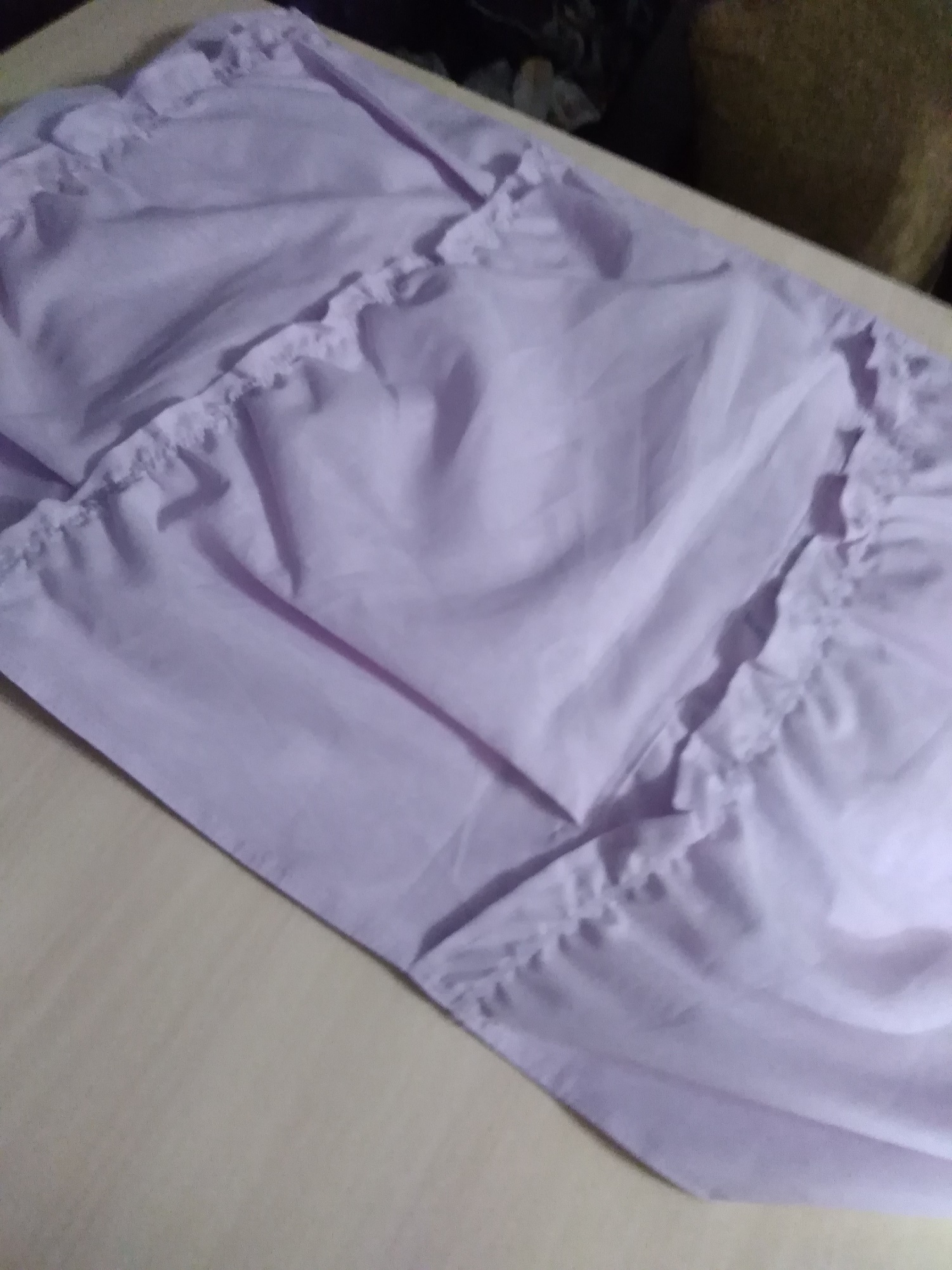 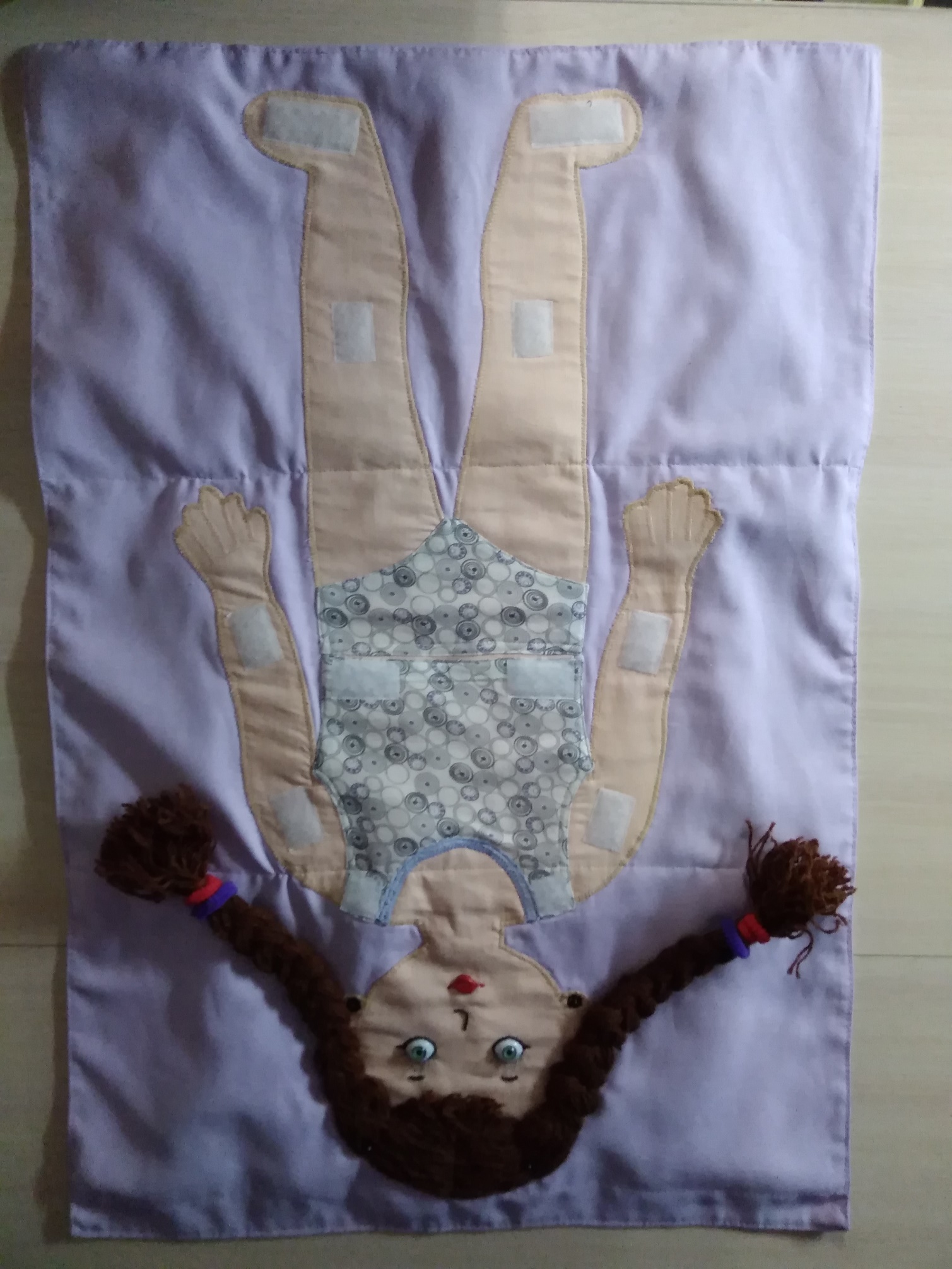 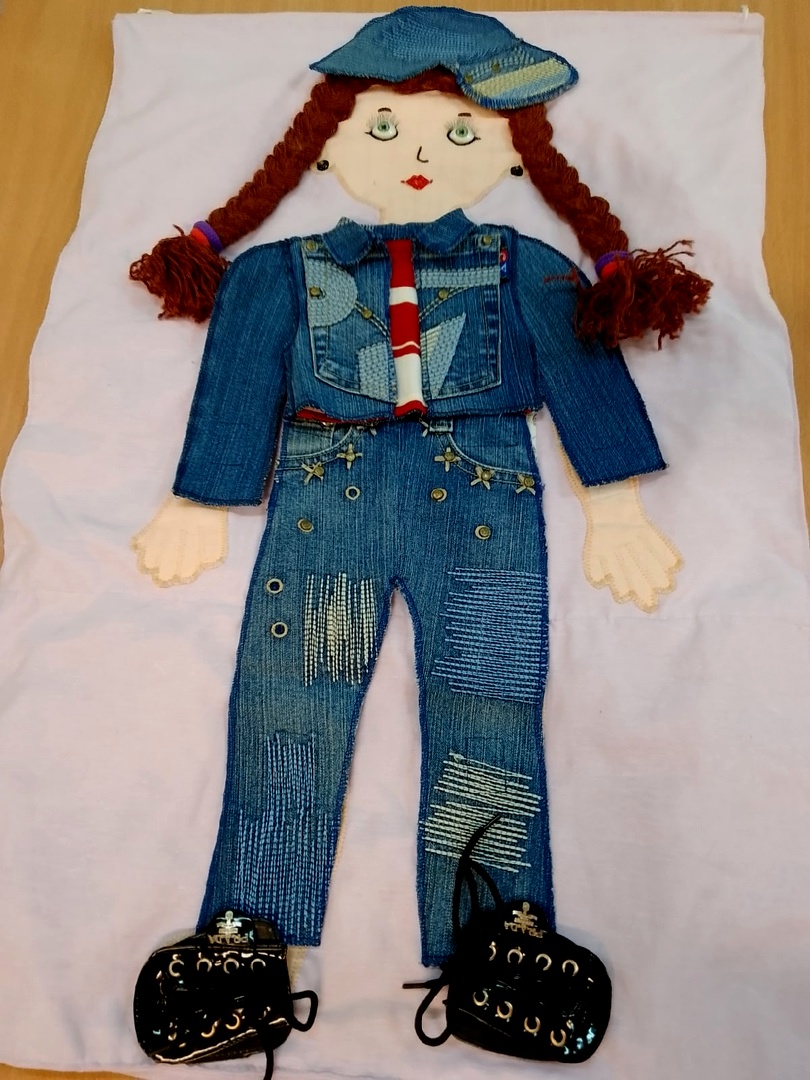 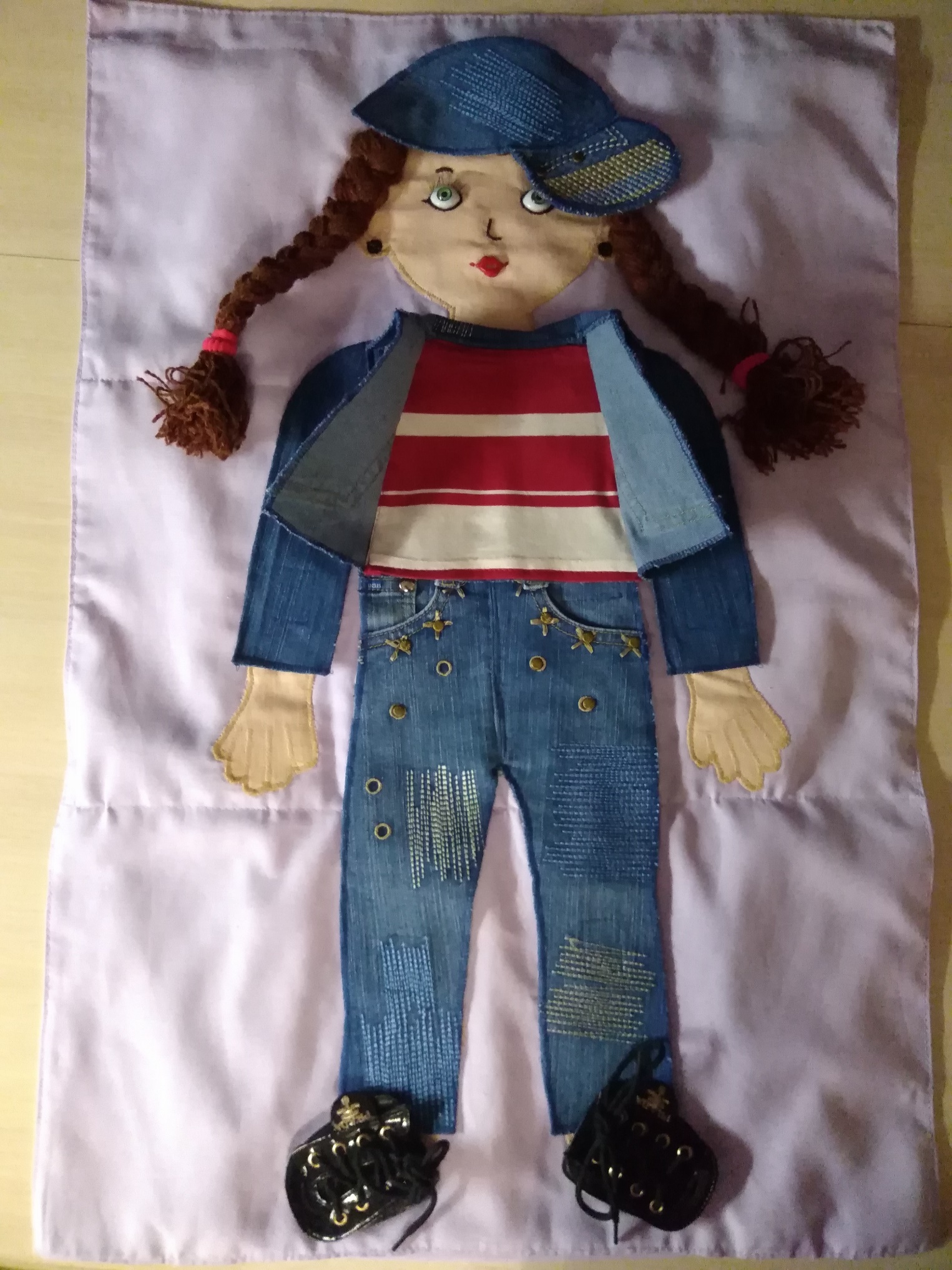 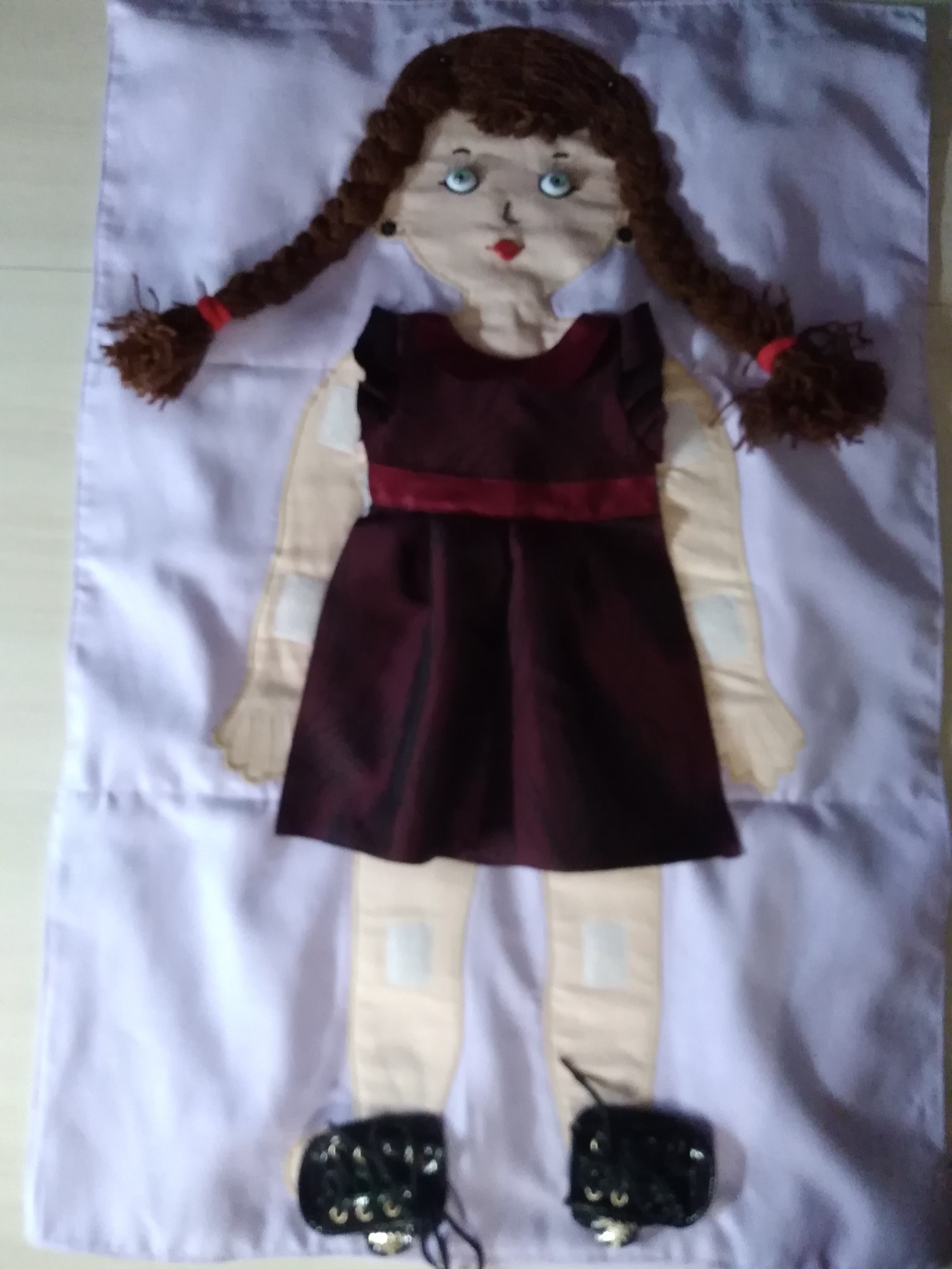 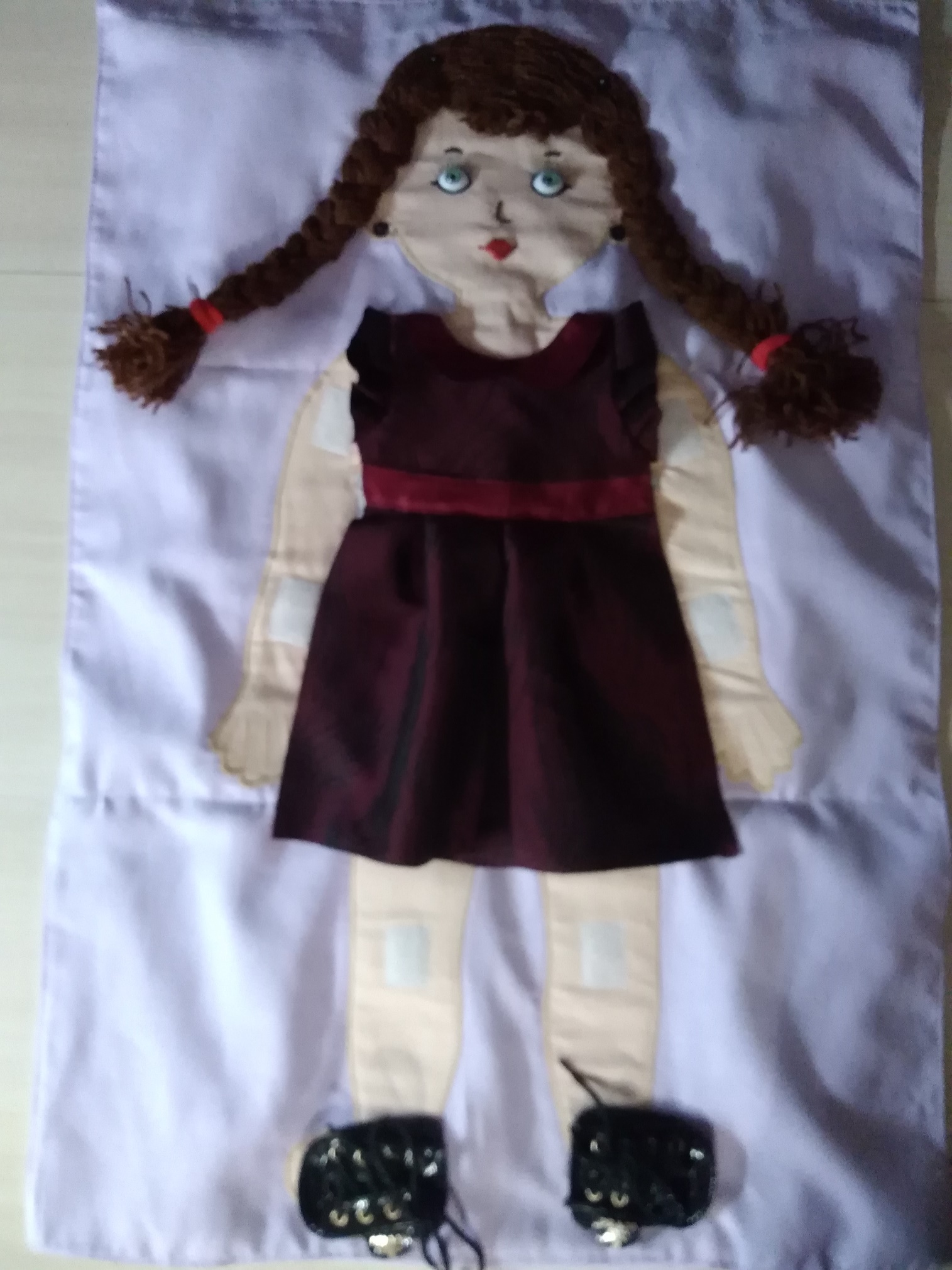 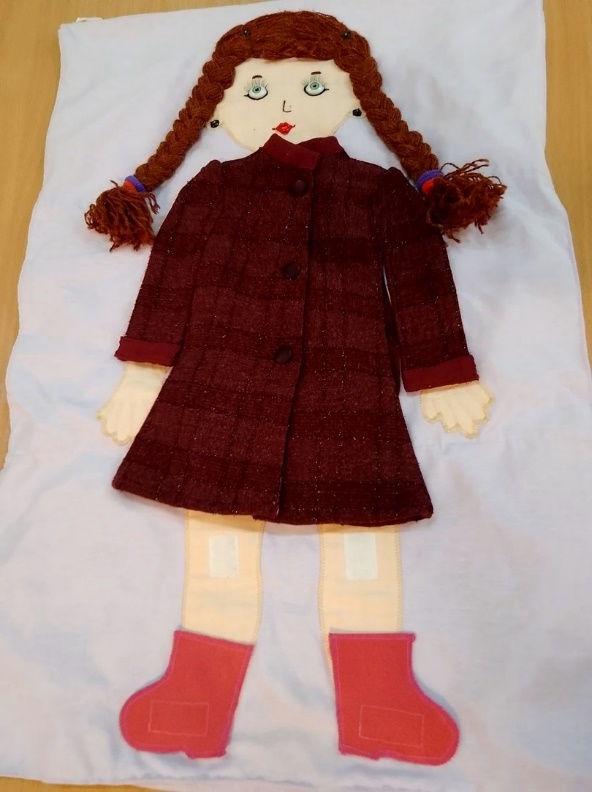 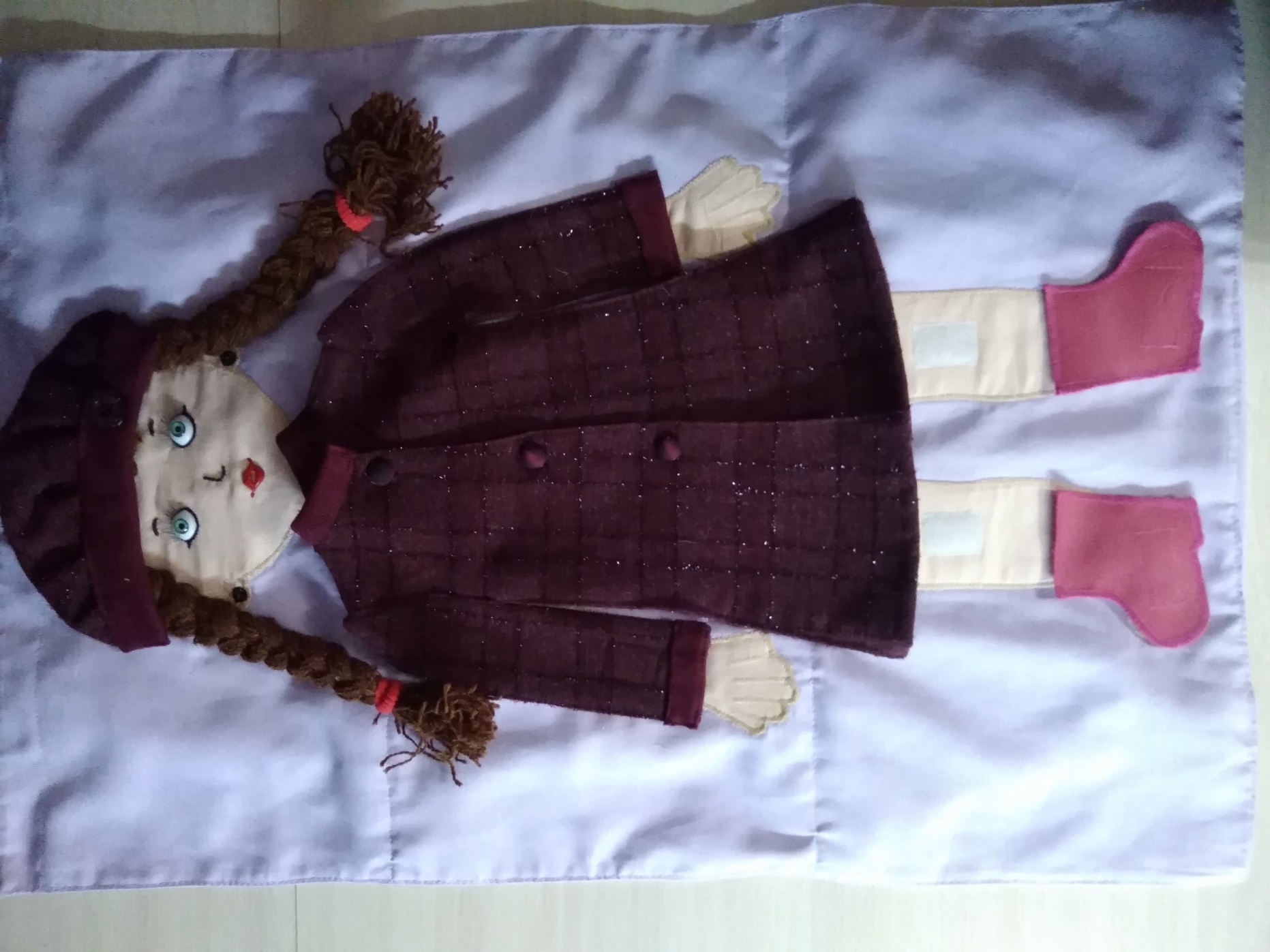 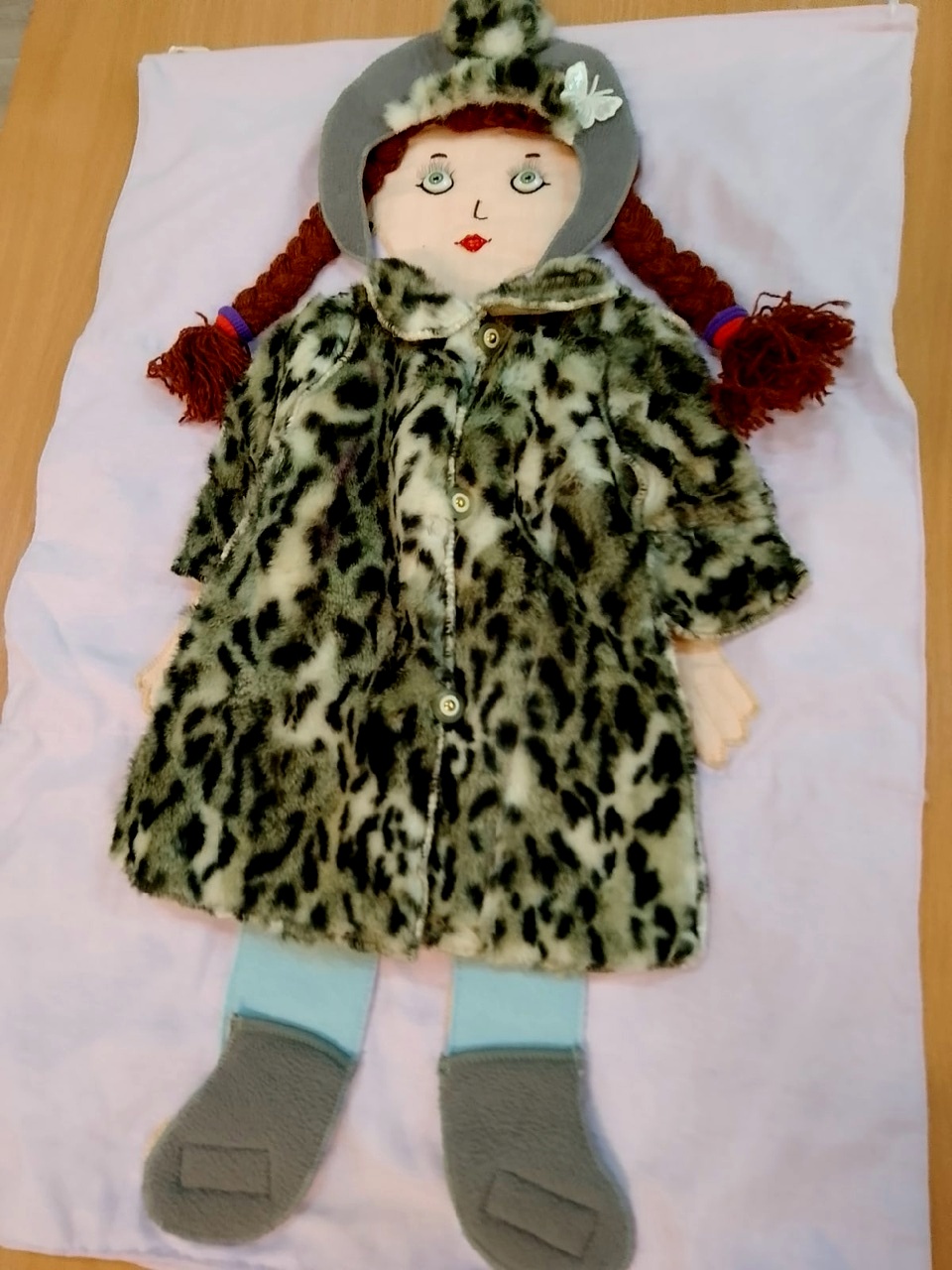 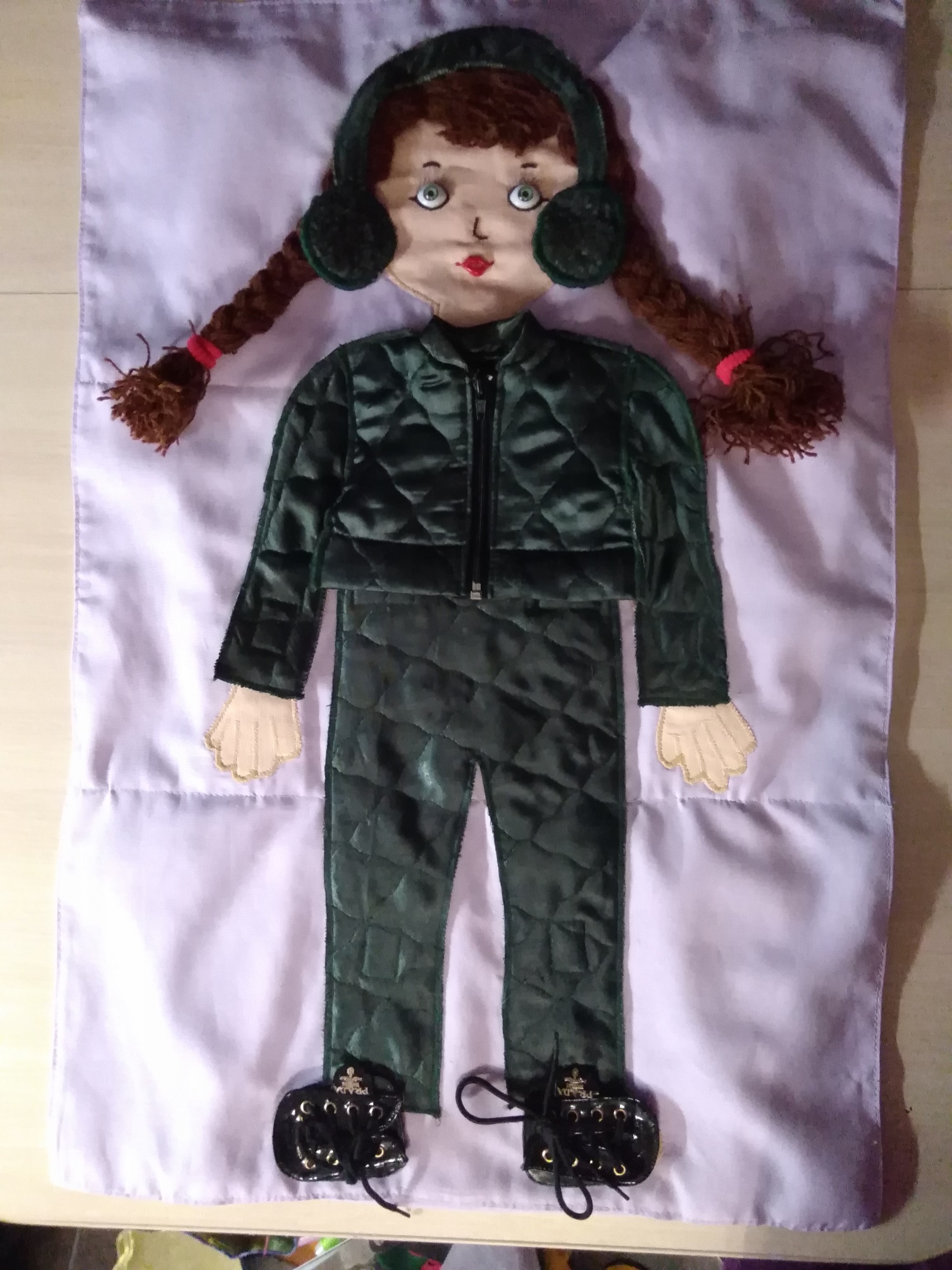 